Отчёт о проведении выпускного утренника в ДГ МКОУ «СОШ№1 им.Н.Т.Канукоева»Выпускной бал в детском саду — это самый трогательный, самый незабываемый из всех праздников. Слово «выпускной бал» у всех без исключения вызывает определенные ассоциации. Это расставание, грусть, добрые напутствия.  Выпускной бал — символ окончания прекрасной садиковской поры. И этот праздник должен остаться в памяти выпускников навсегда.  Выпускной в детском саду – очень важный праздник для детей и их родителей. Он приходит совершенно неожиданно. Казалось бы, только вчера Вы привели своих малышей, а сегодня уже пора прощаться с этим уютным местом, которое стало для детишек настоящим вторым домом. 1июня  в нашем детском саду прошел  выпускной утренник! Подготовка к выпускному утреннику была очень волнительной и ответственной. Оформляя зал, мы стремились показать, как выросли наши дети: от первых неуверенных шагов до первого выпускного бала. Были на празднике и песни, и танцы, игры и подарки. Пригласили на праздник мишку Тедди и клоуна. С ними  было очень весело и интересно, ведь  Тедди  забавный и очень добрый.   От директора  школы выпускники получили  дипломы выпускников и медали. Родители были награждены грамотами за активную позицию на протяжении всего нахождения детей в детском саду. Завершился выпускной праздник прощальной песней. Праздник удался! Наши дети попрощались с детским садом и готовятся к новому жизненному этапу – поступлению в школу. Позади остались дни, наполненные увлекательными путешествиями в мир непознанных, неразгаданных, удивительных открытий. Впереди непростая дорога в мир взрослой школьной жизни. Каждый год мы выпускаем небольшую группу детей, которых  полюбили за годы прожитые вместе. И в этом году с гордостью и надеждой, грустью отпускаем их в школу.Дорогие наши выпускники, желаем вам успехов за школьными партами.Помните, что наши двери всегда открыты для вас!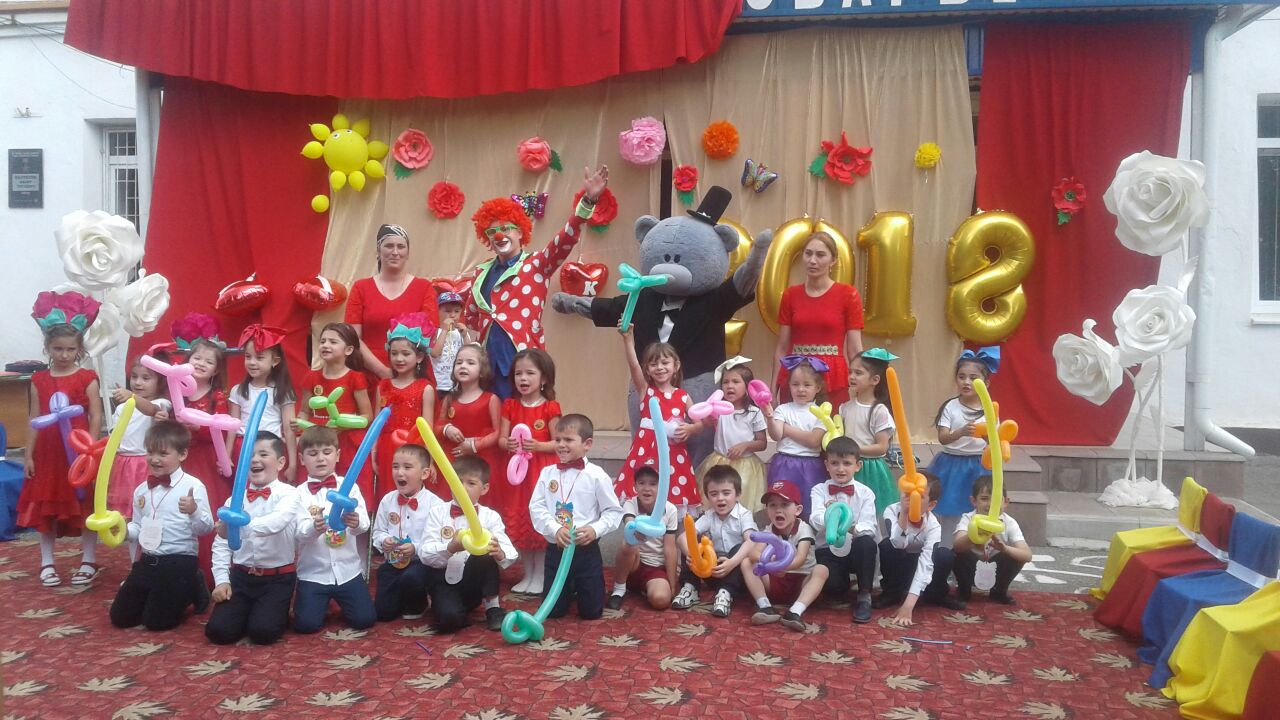 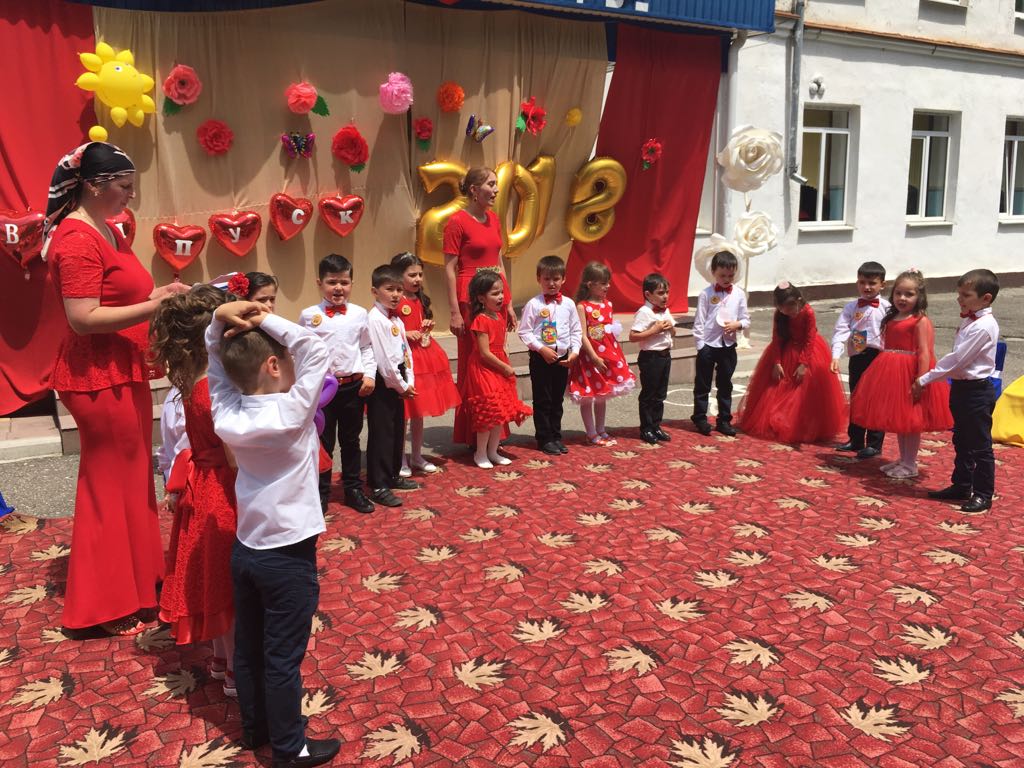 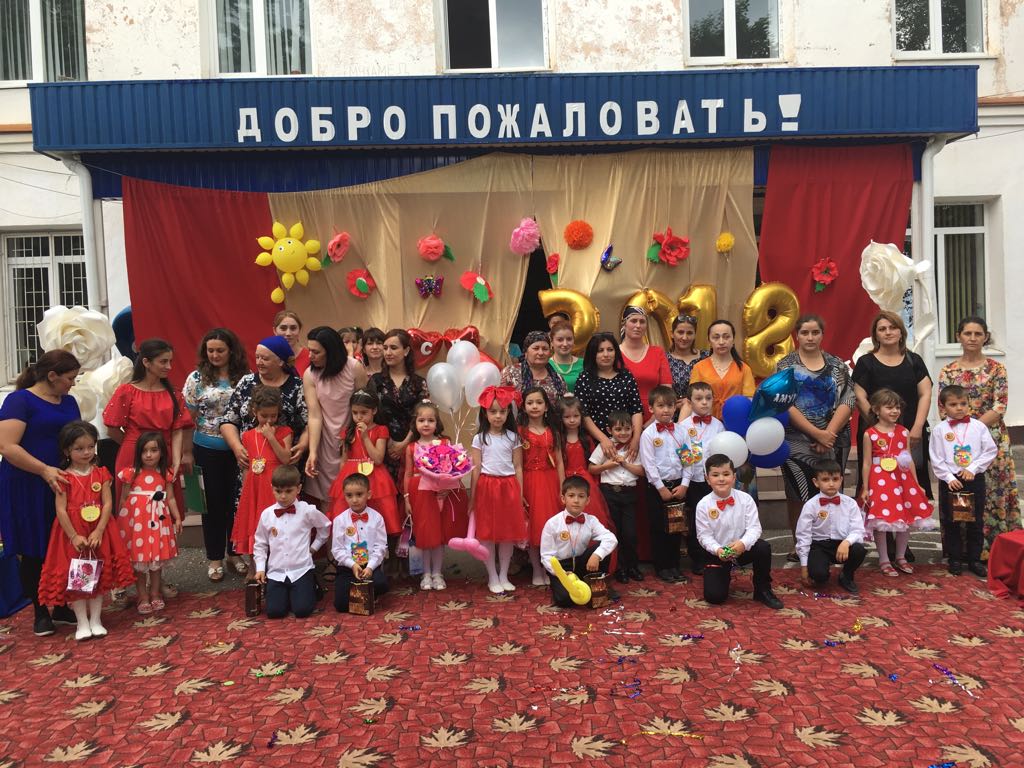 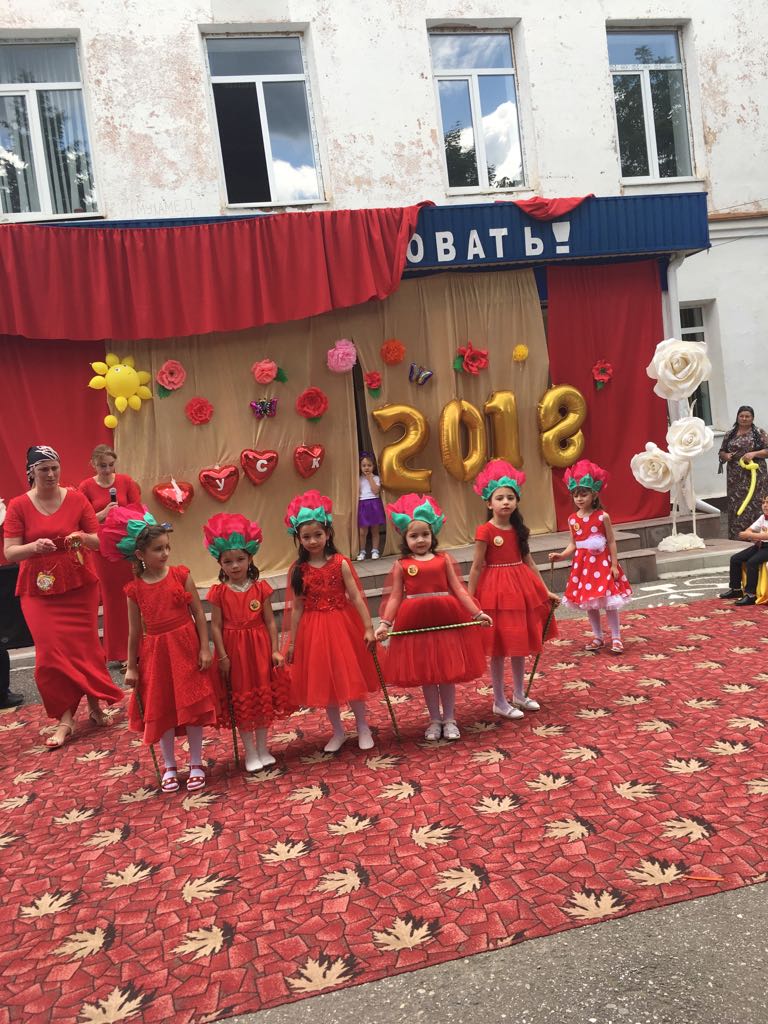 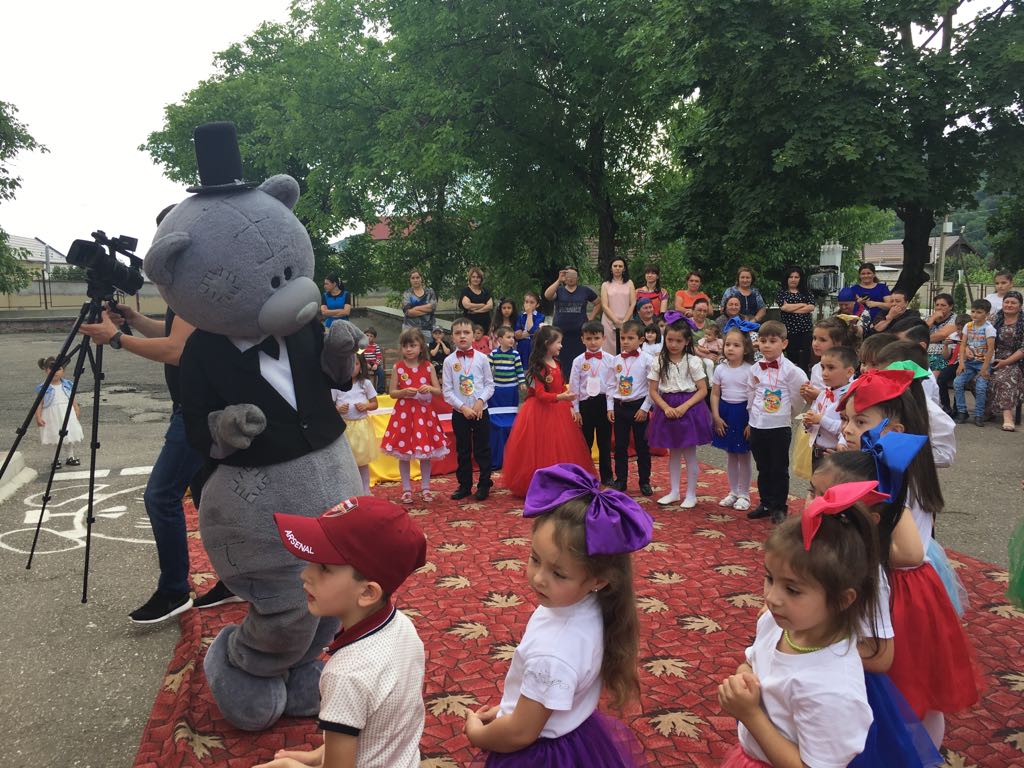 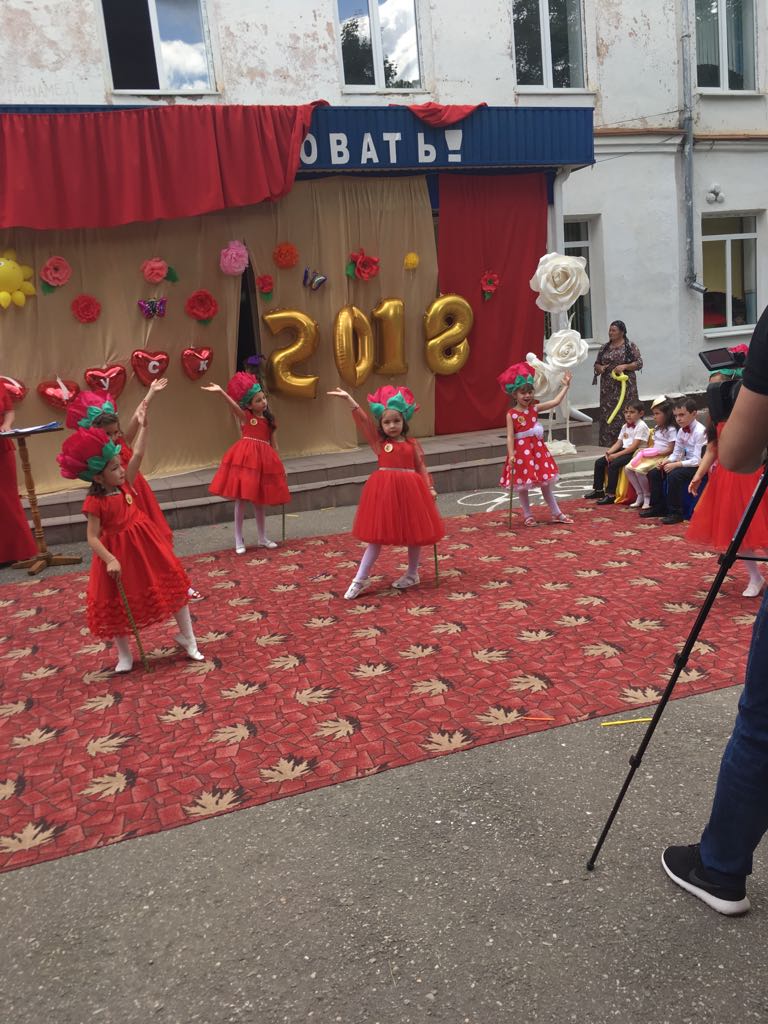 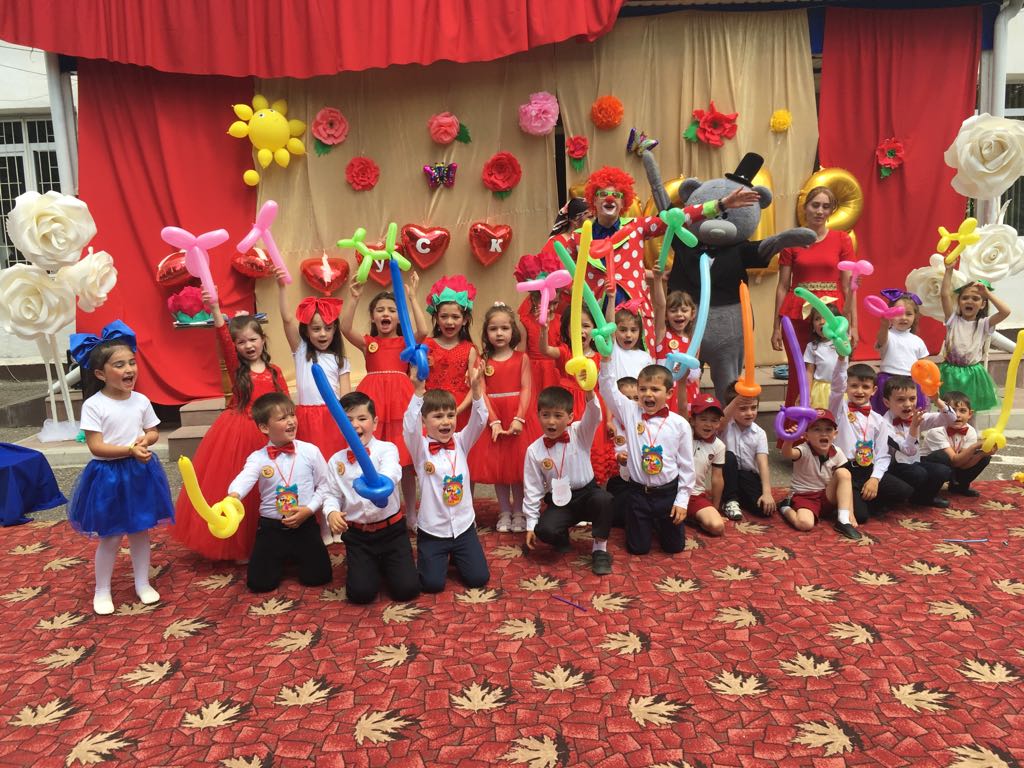 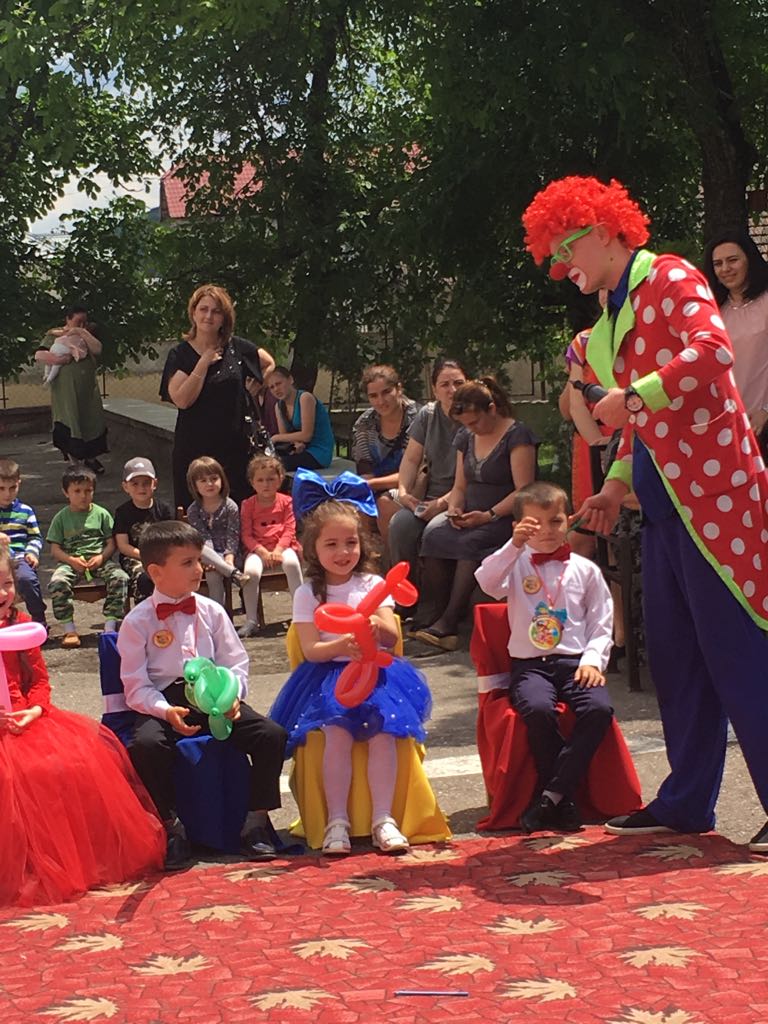 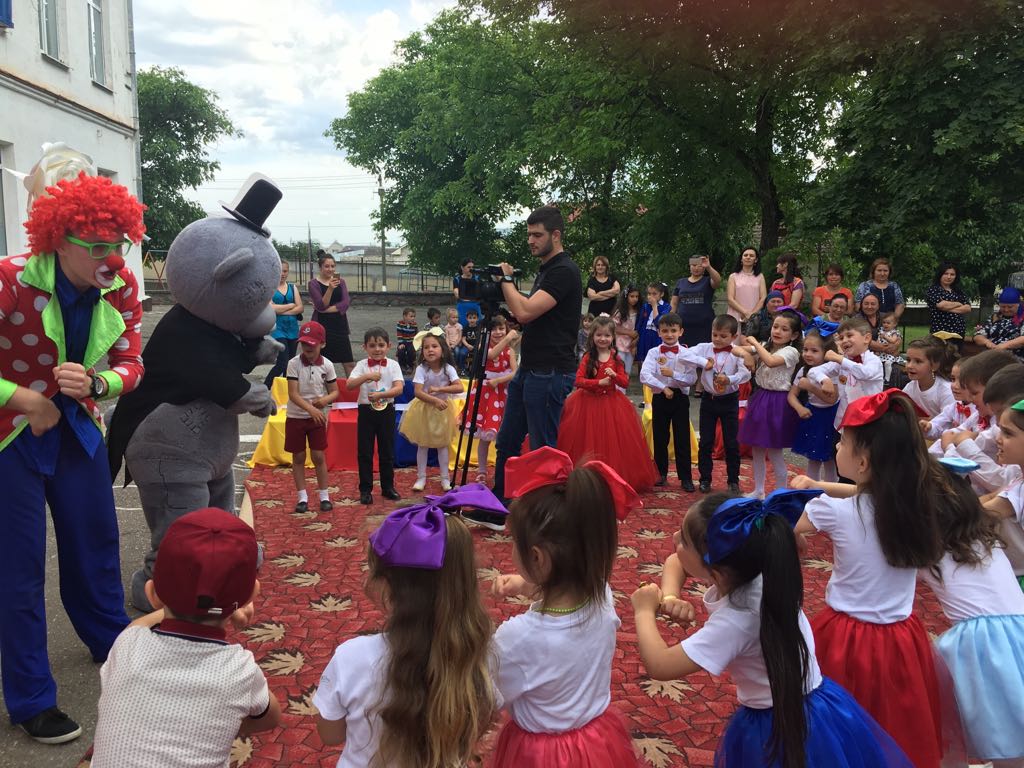 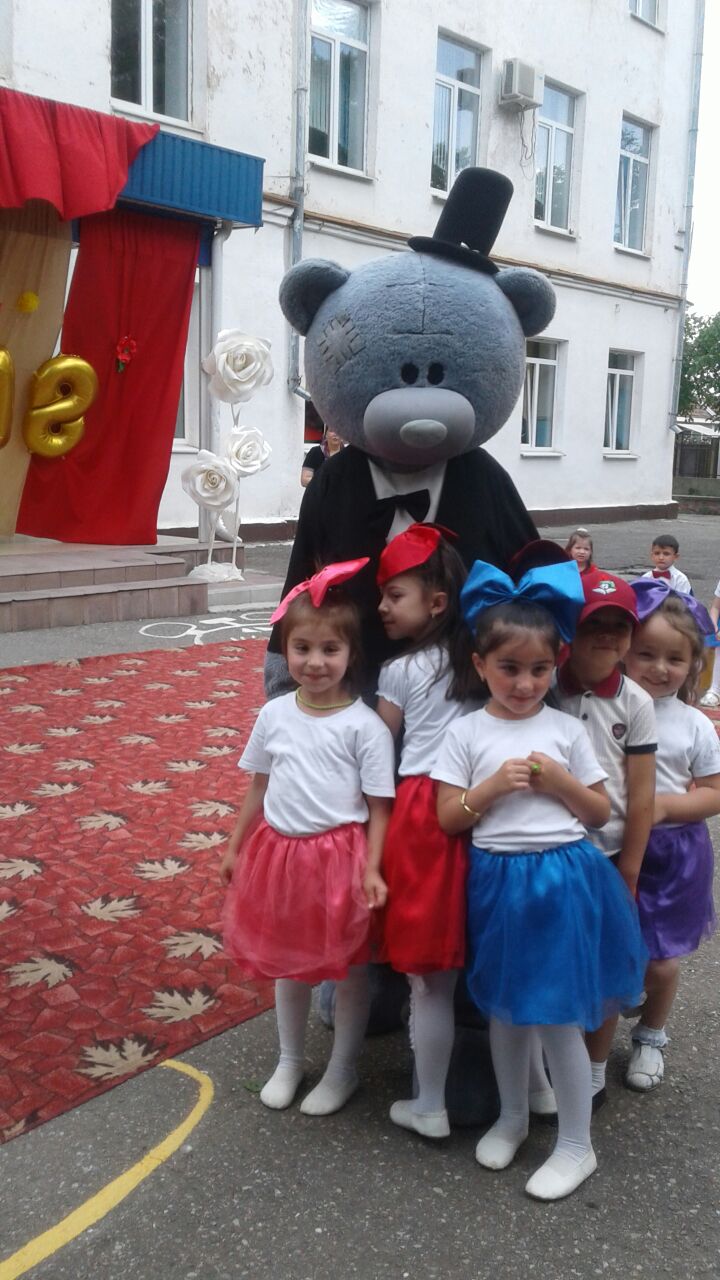 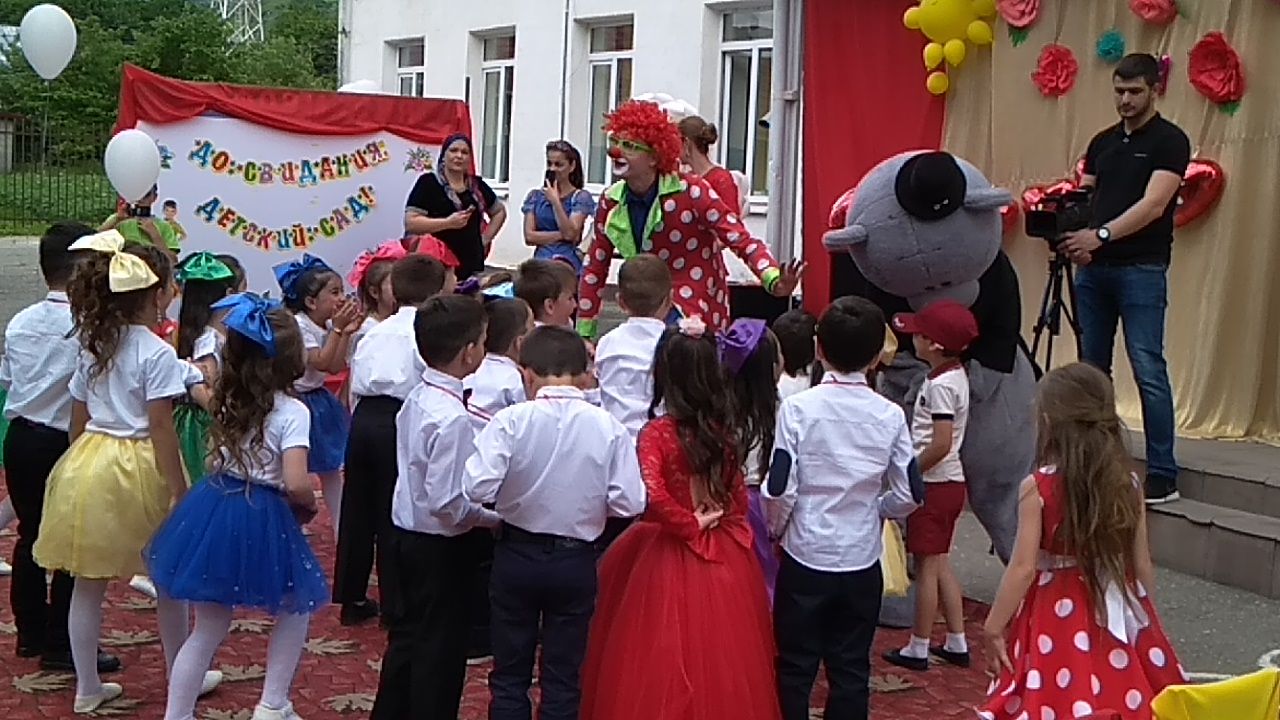 